Круговорот  воды в природе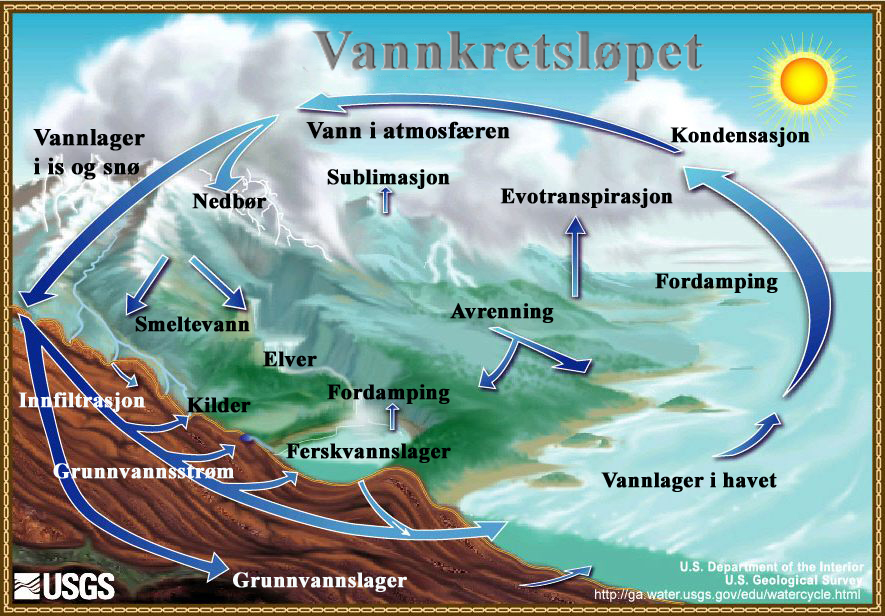 Figur 1: WikipediaКруговорот воды в природеКогда идет дождь, вода падает с неба и собирается в лужах на земле. Когда же дождь кончается и выглядывает солнце, лужи высыхают, и вода исчезает. Куда же она девается? Солнечное тепло превращает воду в крошечные легкие капельки, которые поднимаются в воздух. Этот процесс называется испарением, а крошечные капельки - водяным паром.Или представьте, что жарким летним днем вы находитесь на морском берегу.Под действием солнечного тепла вода испаряется с поверхности моря, водяной пар поднимается в атмосферу, где из него образуются облака. Через какое-то вода вернется на поверхность в виде осадков (дождя, снега или града) и начнется ее долгий путь обратно в море или озеро.  Если осадки будут в виде снега, то вода может оставаться в виде снега или льда, то того как не наступит тепло и она растает.  Но в конце концов судьба этой воды будет всё та же: она попадет обратно в море, где, дождавшись солнечного тепла, вновь поднимется в атмосферу и начнется новый цикл.Посмотри, как это происходит: https://www.youtube.com/watch?v=o0QrK_Fpvw8ИсследованиеКак просходит испарение  воды? Когда она испраяется быстро, а когда медленно?Испарение воды происходит, например, когда мы сушим мокрые вещи.  Ты можешь провести собственные иследования и выяснить, какие условия являются лучшими для испарения воды. Возьми 4 одинаковых куска ткани, например 4 одинаковых по размеру полотенца.  Или разрежь кусок ткани на 4 одинаковых лоскутов. Намочи их.
Положи один из них на солнце, другой - в тени.
Повесь один на ветерке, а другой - в тихом месте.Какой из этих лоскутов высохнет первым?

Вода испаряется быстрее всего в теплом солнечном месте. Ветер уносит водяной пар с поверхности ткани, и это помогает сушке. 
Таким образом, наилучшее время сушить белье - теплая ветреная погода.Можно провести еще один эксперимент . Возьмите два одинаковых стеклянных стакана.Заполни оба стакана наполовину водой. Проверь, чтобы уровень воды в них был одинаковым, и отметьте фломастером.
Один стакан плотно накрой фольгой или пищевой пленкой. 
Оставь оба стакана в теплом месте на три дня, а потом проверьте  проверь уровень воды. В каком из стаканов воды стало меньше?
Что происходит:
Тепло заставляет воду испаряться в обоих стаканах, но крышка из фольги не дает водяному пару из одного стакана улетучиться в воздух, поэтому в нем уровень воды выше. Вода из воздухаМы выяснили, что вода постепенно испаряется и исчезает. Но что происходит с водяным паром? Как долго он остается остается в воздухе  и как он опять  превращается в воду? Когда воздух охлаждается, то он  не может содержать столько же водяного пара, сколько теплый воздух. Водяной пар постепенно собирается в крошечные капли воды. Чтобы понять, как это происходит, ты можешь понаблюдать за кипящей водой. https://www.youtube.com/watch?v=4B3KLMI2PhkКипящая вода выпускает пар. Крошечные капли жидкости сливаются вместе до тех пор, пока не станут достаточно большими, чтобы мы смогли их увидеть как облаhttp://interneturok.ru/ru/school/okruj-mir/3-klass/undefined/krugovorot-vody-v-prirode